          Civitas Academy Bulletin                       23/10/20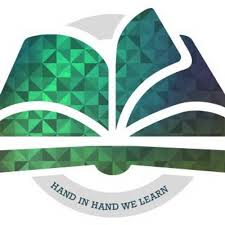 Update from Mr WiederI would like to wish everyone a good half term break. I will be thinking of members of the Y3 bubble that will be required to self-isolate and stay at home for the entire week. As communicated in the bulletin on Wednesday, we all have a duty to ensure that we follow the government guidelines. I would like to reiterate the following:If you or your child has been required to self-isolate then the only acceptable reason to leave your home during this period is to collect a testing kit.If you travel abroad, you must inform the school and self isolate for 14 days on return if appropriate to do so. The list of countries this applies to changes frequently. Full details can be found on the link below: https://www.gov.uk/guidance/coronavirus-covid-19-travel-corridorsYou must keep your child off school if they develop any one or more of the following symptoms- new continuous cough, fever, loss of taste/smell. You must inform the school if your child tests positive as soon as possible. This includes holiday periods. I have included a form for you to do this later in the bulletin.We all have a duty to ensure that do we do all that we can to stay safe and avoid unnecessary exposure. During this half term I would urge families to make considerate choices. As discussed on the Zoom meeting on Tuesday with parents affected by the partial bubble closure, it can have devastating effects. For example, families could lose income from their jobs and be unable to work. This could lead to unemployment, financial difficulties and even the loss of housing.Civitas is the Latin word for ‘community’ and we should do all what we can to support one another. In the bulletin on Wednesday, I sent signposting links to you if required. I am also able to refer or signpost families to additional support if required. Please speak to me if you would like me to support you in anyway.A reminder that Monday 2nd November is an INSET day. I shall look forward to welcoming everybody back on Tuesday 3rd November.Relationships, Health and Sex Education PolicyThe deadline for comments on this has now passed. The policy will now go to governors in the November meeting and they will decide whether or not to ratify the policy. I shall be back in touch regarding the policy after this November meeting.COVID 19 Reporting over Half TermDuring the half term period only, please could use the following form to indicate if your child tests positive for coronavirus or is required to self-isolate due to a new exposure not already known to the school. This will enable appropriate plans and communication to be put in place in the event of this happening. Please click on the link below to report this:https://forms.office.com/Pages/ResponsePage.aspx?id=EGorfMwEtEi30d9QFOXXNLCcSNhcvLlHveaIApgpTMtUODBLS0NXSkM0MVRIR0FEMlVDVkNNUTFWTC4uParents’ EveningAppointments are live on Tucasi and you have until 12pm on Friday 6th November to book your appointment.School DinnersA reminder that these need to be booked by Thursday at 12pm for the preceeding week. Therefore the deadline for booking meals for the week after half term will be the 29th October.Events DiaryDate (Time)EventMonday 2nd NovemberINSET DayMonday 9th November (3:30pm-6pm)Y1-Y5 Parents Evening Wednesday 11th November (3:30pm-6pm)Reception-Y5 Parents Evening Thursday 12th November (3:30-6pm)Reception Parents EveningMonday 16th- Friday 20th NovemberAnti-Bullying Week